TÍTULO DO TRABALHO, FONTE CALIBRI, MAIÚSCULA, TAMANHO 14, CENTRALIZADO, EM NEGRITONome completo dos autores - fonte Calibri 11 negrito(inicie pelo autor com maior contribuição – ao lado, sigla de identificação da IES) 
RESUMO O resumo simples deve ter um texto com parágrafo único, no máximo 150 palavras, em fonte Calibri, tamanho 10, apresentando-se um texto claro e sucinto, e, obrigatoriamente apresentando o tema da pesquisa, a problematização, o(s) objetivo(s) pretendido(s) pelo trabalho, justificando a sua importância ou originalidade, os principais procedimentos metodológicos adotados, os resultados mais expressivos e as conclusões, contendo no máximo 15 linhas. Abaixo do resumo devem aparecer as palavras-chave: Palavras-Chave: (no mínimo três palavras-chaves e, no máximo, cinco (5), procurando-se não repetir palavras que constam no título), sendo escritas em iniciais maiúsculas, separadas por ponto. INTRODUÇÃO Nesta seção do trabalho, informa-se, de maneira fundamentada, o que é a investigação ou o que foi pesquisado, o problema de pesquisa, o porquê da investigação, aspectos que justifiquem a pesquisa, explicitando, sempre que possível, a originalidade e a lógica que guiou a investigação ou questões envolvidas no processo de escolha de trabalhos a citar. A introdução pode conter referências em que o autor fundamentou seu raciocínio. Entre os critérios utilizados para escolhê-las estão a relevância e atualidade. METODOLOGIA 	Descrever o processo de produção da pesquisa, apresentando o método utilizado (e o porquê), o delineamento do estudo, da amostra utilizada ou dos procedimentos para a coleta de dados, bem como, o plano para a análise dos dados. Dependendo da natureza do trabalho, uma caracterização da área experimental deve ser inserida, tornando claras as condições em que a pesquisa foi realizada. Neste caso, o trabalho deve conter as referências da metodologia de estudo e/ou análises laboratoriais empregadas. Se os métodos utilizados forem consagrados, apenas a referência bibliográfica bastará; caso contrário, é necessário apresentar a descrição dos procedimentos utilizados, adaptações promovidas etc. As unidades de medidas e símbolos devem seguir o Sistema Internacional. RESULTADOS E DISCUSSÃO(Renomeie a seção de acordo com a sua necessidade). Nessa seção, deve ocorrer a discussão dos dados obtidos, mostrando a validade da metodologia utilizada para alcançar os resultados, indicando, quando necessário, sua relevância, vantagens e possíveis aplicações e/ou limitações. Se for usar Gráficos e tabelas, estes devem ser inseridos no texto como figuras (copiar, colar especial, figura do Excel Objeto), ou como imagens, centralizados. O título de gráficos/tabelas deve estar no topo e a fonte dos dados deve ser indicada logo abaixo a imagem. Esta informação é obrigatória ainda que a tabela ou gráfico tenha sido elaborada pelos(as) autores(as). Tal regra também deve ser aplicada, também, em caso de imagens (fotografias, desenhos e ilustrações etc.).IMAGEM 1. Título explicativo da imagem (tabela, gráfico, ilustração etc.)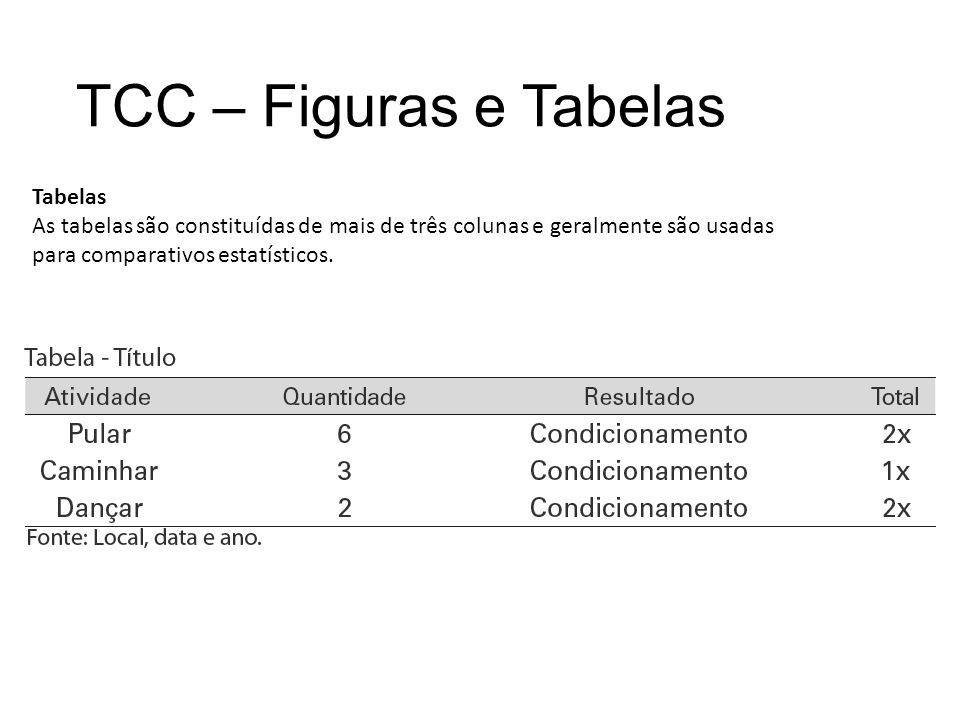 Fonte: local de onde a imagem foi extraída. Autoria.CONSIDERAÇÕES FINAISAs conclusões devem basear-se exclusivamente nos resultados do trabalho e ser, ao mesmo tempo, o mais generalizável possível, buscando confrontar o que se obteve com os objetivos inicialmente estabelecidos e os resultados encontrados. Não colocar citações nas conclusões.AGRADECIMENTOS (opcional):Se necessário, nesta seção, de maneira sucinta, constam os agradecimentos aos órgãos que concederam recursos, às instituições envolvidas no desenvolvimento da pesquisa, e às pessoas que contribuíram para a sua realização (exceto o professor orientador), seja em forma de apoio financeiro, de infraestrutura ou científico. REFERÊNCIASEsta seção deve incluir apenas as fontes bibliográficas mencionadas no texto, aparecendo em ordem alfabética, do sobrenome do primeiro autor, aos demais autores, separados por ponto e vírgula. Os títulos dos periódicos não devem ser abreviados. A ordem dos itens em cada referência deve obedecer às normas vigentes da Associação Brasileira de Normas Técnicas – ABNT. Consulte ABNT_NBR_6023_2018https://www.academia.edu/44663581/ABNT_NBR_6023_2018_Vers%C3%A3o_Corrigida_2_2020O que mudou:https://www.bibc1.cefetmg.br/2018/12/06/abnt-nbr-60232018-referencias-o-que-mudou/